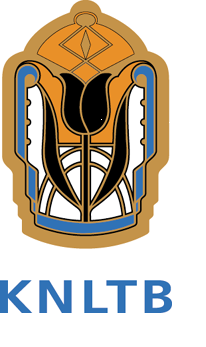 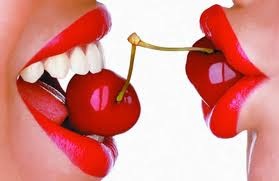                    inschrijfformulier  Kersen senior plus Event op Dinsdag  3 juli  2018    bij :                 MTV MierloCategorie:	Gemengd dubbel en Heren dubbel met vaste partners (evt. combinaties)Tijdstip:	30 uur– ca. 15.30 uur Ontvangst:            vanaf  9.40 uurInschrijfgeld:	€ 7,50 per persoon incl. lunch,                 (Te voldoen bij de inschrijving )Speelsterkte:	recreatieve spelers speelsterkte 6-7-8Deelname: 	Dames en Heren vanaf de leeftijd 50 jaarWedstrijden:	U speelt 3 wedstrijden van 3 kwartierLocatie:,	 Mierlose TV te Mierlo,Heer van Scherpenzeelweg 26 Mierlo,tel.: 0492 663665Baansoort:	kunstgrasOnderstaande koppel van vereniging:… …………………………………………geeft zich op voor het Senior Plus Event bij Mierlose TV _U dient als Koppel in te schrijven                      Categorie: Gemengd dubbel en Heren dubbel _ U ontvangt geen bericht als U bent toegelaten           							inschrijfformulier vóór 25 juni 2018 te zenden/mailen naar:;	            Mierlose TV	                  t.a.v. Hans Zwart	                  Vaanakker 3 E mail adres : j.zwart@chello.nl                                                                2731 JP Mierlo      		 Naam en roepnaamLidnr.Speel-sterkteTel. nr.Email- of
postadresMvr.Dhr.